关于中国知网系列公益大讲堂的通知各位师生：大家好！中国知网联合各行业专家、学者，推出了金融学术研究能力提升大讲堂、知网学术大讲堂（高教图书馆疫期服务讲座）、知农云课堂“春蚕”系列直播课程、论文阅读写作公益大讲堂等一系列线上公益讲座，请及时观看。具体内容链接如下：一、金融学术研究能力提升大讲堂登陆http://djt.cnki.net/二、知网学术大讲堂（高教图书馆疫期服务讲座）登陆http://djt.cnki.net/  点击“发现课程“立即报名” 即可免费观看三、知农云课堂“春蚕”系列直播课程登陆http://djt.cnki.net/  点击“发现课程“立即报名” 即可免费观看四、论文阅读写作公益大讲堂扫描二维码进群获取链接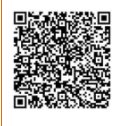 	  研究生院2020年3月14日